MODELLO DI ANALISI DEL LAVORO DEL DIPENDENTE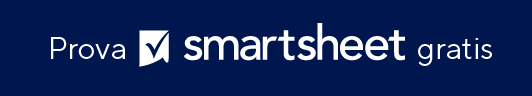 RIEPILOGO DELLA POSIZIONEFornisci una breve descrizione dello scopo generale della tua posizione.Mansioni e responsabilitàUsa la tabella seguente per elencare le principali mansioni e responsabilità in ordine di importanza, da più importante al meno importante. Etichetta ogni responsabilità come M per Marginale (eseguita raramente o spesso da altri dipendenti in diverse posizioni) o E per Essenziale (fondamentale per il completamento del lavoro). Includi la percentuale approssimativa di tempo impiegato per attività (totale pari al 100%).CONOSCENZEesperienzeFornisci una descrizione del tipo e della quantità minima di esperienza necessaria per svolgere le mansioni previste dalla posizione. Descrivi il tipo e il livello di formazione sul campo che ritieni sia necessario per ricoprire la posizione al momento dell'assunzione. RISOLUZIONE DEI PROBLEMIFornisci uno o due esempi di una difficoltà, un problema, un progetto o un'attività complessa che hai gestito nell'ultimo anno. Impatto sulla mission aziendale/organizzativaQuali sono le piccole e grandi implicazioni positive della tua posizione sull'intera organizzazione? Descrivi in dettaglio le eventuali implicazioni negative sul reparto e sull'organizzazione nell'eventualità in cui una persona che ricopre la tua posizione attuale non dovesse soddisfare gli standard, non utilizza il buon senso o non ha le conoscenze fondamentali del lavoro. Descrivi le politiche e le procedure di reparto cruciali per avere successo nella tua posizione attuale. Quale tipo di linee guida e revisioni disciplinano la tua posizione?  Elenca il tipo di linee guida/revisioni, il nome e il titolo del singolo responsabile e la frequenza. CONTATTI: INTERNI ED ESTERNIDescrivi la natura del contatto e con chi devi collaborare per completare le attività associate alla tua posizione. Fornisci il nome e il titolo del tuo referente e la frequenza con cui comunichi con lui. CONTATTI INTERNICONTATTI INTERNILEADERSHIPFornisci una breve descrizione della natura e dell'entità del tuo ruolo di supervisione.  Descrivi le capacità di formazione, gli sforzi di coordinamento, la gestione delle azioni disciplinari, le responsabilità di assunzione, lo svolgimento di revisioni delle prestazioni, ecc. Elenca il titolo del personale e il numero di dipendenti direttamente supervisionati dalla tua posizione attuale. REPORTING ORGANIZZATIVOCompleta la tabella seguente per illustrare la struttura di reporting associata alla tua posizione attuale. Commenti e firmeINFORMAZIONI SUL DIPENDENTEINFORMAZIONI SUL DIPENDENTEINFORMAZIONI SUL DIPENDENTEINFORMAZIONI SUL DIPENDENTEINFORMAZIONI SUL DIPENDENTEINFORMAZIONI SUL DIPENDENTEINFORMAZIONI SUL DIPENDENTENOME DEL DIPENDENTETITOLO DELLA POSIZIONEID DEL DIPENDENTEDURATA DEL RUOLO ATTUALEANNIMESIE-MAILTELEFONODIVISIONEREPARTONOME DEL SUPERVISORETITOLO DEL SUPERVISOREE o M% di TEMPOMANSIONI E RESPONSABILITÀE o M% di TEMPOMANSIONI E RESPONSABILITÀElenca i requisiti necessari per questa posizione, tra cui: lauree specifiche, formazione tecnica, lavoro post-scuola superiore, campo di studio, ecc. Sono necessarie licenze o certificazioni per qualificarsi per la posizione? In caso affermativo, elencarle. Elenca qualsiasi altra conoscenza, competenza o abilità cruciali per l'adempimento delle mansioni previste dalla posizione. TIPO DI ESPERIENZA BASE RICHIESTA QUANTITÀ DI ESPERIENZA BASE RICHIESTATIPO DI FORMAZIONE SUL CAMPO RICHIESTA LIVELLO DI FORMAZIONE SUL CAMPO RICHIESTATIPO DI LINEE GUIDA / REVISIONE NOME E RUOLOFREQUENZANATURA DELLE COMUNICAZIONI NOME E RUOLOFREQUENZANATURA DELLE COMUNICAZIONI NOME E RUOLOFREQUENZALa tua posizione è formalmente responsabile della supervisione dei membri del personale, dei dipendenti temporanei e/o degli stagisti o dei volontari? In caso affermativo, ignora il resto di questa sezione. La tua posizione è formalmente responsabile della supervisione dei membri del personale, dei dipendenti temporanei e/o degli stagisti o dei volontari? In caso affermativo, ignora il resto di questa sezione. La tua posizione è formalmente responsabile della supervisione dei membri del personale, dei dipendenti temporanei e/o degli stagisti o dei volontari? In caso affermativo, ignora il resto di questa sezione. La tua posizione è formalmente responsabile della supervisione dei membri del personale, dei dipendenti temporanei e/o degli stagisti o dei volontari? In caso affermativo, ignora il resto di questa sezione. La tua posizione è formalmente responsabile della supervisione dei membri del personale, dei dipendenti temporanei e/o degli stagisti o dei volontari? In caso affermativo, ignora il resto di questa sezione. SÌNOQuante persone sono controllate regolarmente? N. dei membri del personaleN. di membri del personale temporanei / tirocinanti / volontariN. di membri del personale temporanei / tirocinanti / volontariN. di membri del personale temporanei / tirocinanti / volontariN. di membri del personale temporanei / tirocinanti / volontariN. di membri del personale temporanei / tirocinanti / volontariRUOLO DEI DIPENDENTI SOTTO LA TUA SUPERVISIONENUMERO DI DIPENDENTIREPORTING ORGANIZZATIVOREPORTING ORGANIZZATIVOTITOLO LAVORATIVO DELLA PERSONA A CUI IL SUPERVISORE DEVE RELAZIONARETITOLO DI LAVORO DEL SUPERVISOREIL TUO TITOLO DI LAVOROTITOLI DI LAVORO CHE DEVONO RELAZIONARE DIRETTAMENTE A TE , se applicabileTITOLI DI LAVORO CHE DEVONO RELAZIONE DIRETTAMENTE A TE , se applicabileCOMMENTI DEL DIPENDENTECOMMENTI DEL DIPENDENTECOMMENTI DEL DIPENDENTECOMMENTI DEL DIPENDENTEFIRMA DEL DIPENDENTEDATACOMMENTI DEL SUPERVISORE DIRETTOCOMMENTI DEL SUPERVISORE DIRETTOCOMMENTI DEL SUPERVISORE DIRETTOCOMMENTI DEL SUPERVISORE DIRETTOFIRMA DEL SUPERVISORE DIRETTODATACOMMENTI DEL SUPERVISORE / RESPONSABILE DELLA GESTIONE DI SECONDO LIVELLOCOMMENTI DEL SUPERVISORE / RESPONSABILE DELLA GESTIONE DI SECONDO LIVELLOCOMMENTI DEL SUPERVISORE / RESPONSABILE DELLA GESTIONE DI SECONDO LIVELLOCOMMENTI DEL SUPERVISORE / RESPONSABILE DELLA GESTIONE DI SECONDO LIVELLOFIRMA DEL RESPONSABILE DELLA GESTIONEDATADICHIARAZIONE DI NON RESPONSABILITÀQualsiasi articolo, modello o informazione sono forniti da Smartsheet sul sito web solo come riferimento. Pur adoperandoci a mantenere le informazioni aggiornate e corrette, non offriamo alcuna garanzia o dichiarazione di alcun tipo, esplicita o implicita, relativamente alla completezza, l’accuratezza, l’affidabilità, l’idoneità o la disponibilità rispetto al sito web o le informazioni, gli articoli, i modelli o della relativa grafica contenuti nel sito. Qualsiasi affidamento si faccia su tali informazioni è pertanto strettamente a proprio rischio.